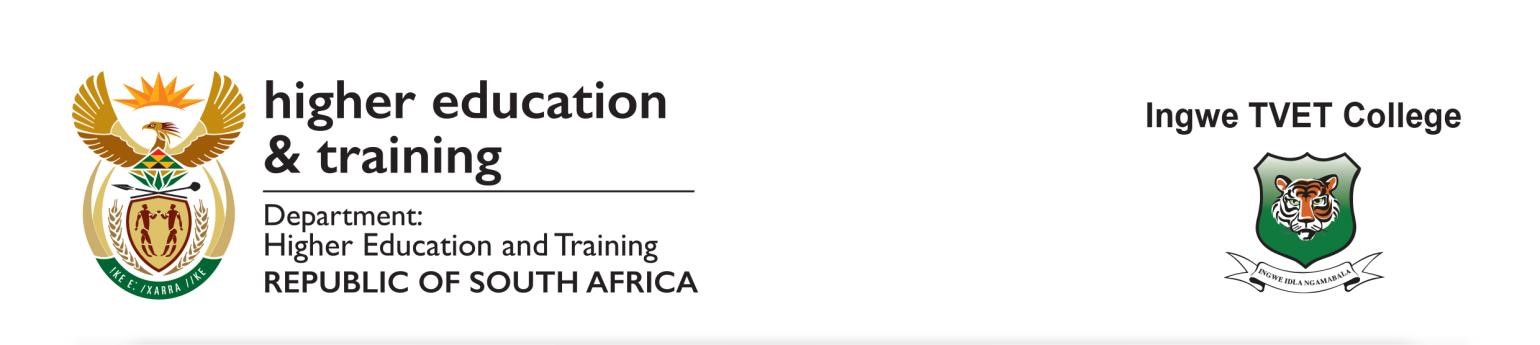 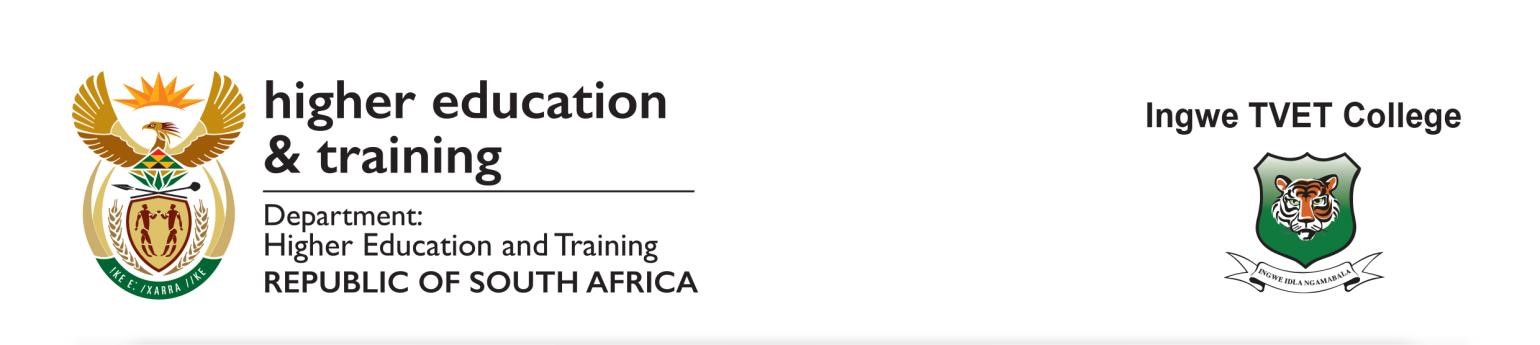 Please complete the entire form in print and black ink. At which campus would you like to study?Capture student number below SECTION A: PERSONAL DETAILS SECTION B: BIOLOGICAL INFORMATIONIf you are not a South African citizen please indicate 	 	 Study permit ____________________________________ Passport number_________________________________  	 	Expiry date Name of Employer/ Business Account to EmployerEmployer’s/Business AddressEmployer’s/                      Business Postal AddressADDITIONAL COMMENTS   __________________________________________________________________________________________________________________________________________________________________________________________________________________________________________________________________________Occupation NB: Please attach a copy of your academic results or school report and I.D. CopyPlease tickSECTION F: DISABILITIES/SPECIAL NEEDSPlease tick where applicable. SECTION G: INFORMATION OF PERSON(S) RESPONSIBLE FOR PAYMENT OF ACCOUNT (PARENT/GUARDIAN/EMPLOYER/INSTIUTION) Please attach a certified ID copy of parent or guardian  If yes, please request hostel application form SECTION H: TERMS AND CONDITIONS A student may not damage or interfere with the property of the College and others including students, staff and members of the public on the College premises; 	 	 In that case the student will be held liable for any damage 	 	 	 A student is responsible for the care and safe keeping of all the resources Equipment’s that are issued to students should be returned back to the College including textbooks etc.	 No firearms, traditional weapons of any kind of dangerous weapons allowed on the College premises.  	 A student’s general behaviour should at all times not discredit the College reputation.  	 	 	 The College has a right to do a random searching at any time, without warning; order a search for illegal substances by the staff, security, police or a relevant section at the South African Police Services. 	 A student has to inform the Campus Management/ registration unit in writing of any change in residential or postal addresses.     Students will obey all reasonable instructions given to him/her by any member of the academic or administrative staff of the College. 	 	 	 	 	 	 	 	 	 All cellular phones must be switched off during lecturing hours. 	 	 	 	 	 The College is not responsible for stolen goods. 	 	 	 	 Smoking is prohibited inside and at the premises of the College buildings, it is only allowed to designated areas.  Right of Admission to the College is reserved. 	 	 	 	 	 	 SECTION I: DECLARATIONS I HEREBY DECLARE: 	 	 	 	 	 	 	 	 	 	 That the particulars furnished by me above in this application form are true and correct; 	 	 	 That I undertake as a registered student of the College to abide by all the rules and regulations of the INGWE 	TVET College, including any amendments thereto and any substitutions  	 	 	 	 thereof; that I undertake to pay all class and other fees punctually; 	 	 	 	 	 That 80% class attendance in all subjects is required at INGWE TVET College for admission to exams and a term mark of 40% for Report 191 subject & for NCV subjects as per DoE Policies; 	 	 	 That I undertake to let the College know of any changes to the information above, within 14 days after registration; 	 	 	 	 	 	 	 	 	 	 	 That it is my responsibility to confirm exam dates; 	 	 	 	 	 	 	 That it is my responsibility to make enquiries about my results (when it is available). 	Signature --------------------------------------- 	 	 	Date------------------------------------------- 	 	 	Student 	Signature---------------------------------------- 	 	 	Date-------------------------------------------- 	 	 	Parent/Guardian Please write the student subject to be enrolled for:  	 	 	 	 	 _____________________ Signature: HOD _____________________    	 	________________________ Signature: Data Capturer 	 	           Date  APPLICATION FORM  2023NEW STUDENTS ONLY National Certificate Vocational (NCV) Report 191 Business StudiesReport 191 Engineering Studies PLPMaluti CampusMt Fletcher CampusMt Frere CampusNgqungqushe CampusSiteto CampusNational Certificate Vocational (NCV) National Certificate Vocational (NCV) National Certificate Vocational (NCV) National Certificate Vocational (NCV) National Certificate Vocational (NCV) National Certificate Vocational (NCV) REPORT 191 REPORT 191 REPORT 191 REPORT 191 REPORT 191 REPORT 191 REPORT 191 REPORT 191 REPORT 191 REPORT 191 REPORT 191 REPORT 191 Level 2 Level 3 Level 4 N1 N2 N3 N4 N5 N6 Civil Engineering & Building Construction Civil Engineering & Building Construction Civil Engineering & Building Construction Civil Engineering & Building Construction Civil Engineering & Building Construction Business Management Business Management Business Management Business Management Business Management Business Management Business Management Business Management Business Management Business Management Business Management Electrical Infrastructure Construction  Electrical Infrastructure Construction  Electrical Infrastructure Construction  Electrical Infrastructure Construction  Electrical Infrastructure Construction  Civil Engineering  Civil Engineering  Civil Engineering  Civil Engineering  Civil Engineering  Civil Engineering  Civil Engineering  Civil Engineering  Civil Engineering  Civil Engineering  Civil Engineering  Engineering & Related Design Engineering & Related Design Engineering & Related Design Engineering & Related Design Engineering & Related Design Electrical Engineering Electrical Engineering Electrical Engineering Electrical Engineering Electrical Engineering Electrical Engineering Electrical Engineering Electrical Engineering Electrical Engineering Electrical Engineering Electrical Engineering Finance, Economics & Accounting Finance, Economics & Accounting Finance, Economics & Accounting Finance, Economics & Accounting Finance, Economics & Accounting Financial Management Financial Management Financial Management Financial Management Financial Management Financial Management Financial Management Financial Management Financial Management Financial Management Financial Management Generic Management Generic Management Generic Management Generic Management Generic Management Human Resources Management Human Resources Management Human Resources Management Human Resources Management Human Resources Management Human Resources Management Human Resources Management Human Resources Management Human Resources Management Human Resources Management Human Resources Management Information Technology & Computer Science Information Technology & Computer Science Information Technology & Computer Science Information Technology & Computer Science Information Technology & Computer Science Legal Secretary Legal Secretary Legal Secretary Legal Secretary Legal Secretary Legal Secretary Legal Secretary Legal Secretary Legal Secretary Legal Secretary Legal Secretary Marketing Marketing Marketing Marketing Marketing Management Assistant Management Assistant Management Assistant Management Assistant Management Assistant Management Assistant Management Assistant Management Assistant Management Assistant Management Assistant Management Assistant Office Administration Office Administration Office Administration Office Administration Office Administration Marketing Management Marketing Management Marketing Management Marketing Management Marketing Management Marketing Management Marketing Management Marketing Management Marketing Management Marketing Management Marketing Management Mechanical Engineering Mechanical Engineering Mechanical Engineering Mechanical Engineering Mechanical Engineering Mechanical Engineering Mechanical Engineering Mechanical Engineering Mechanical Engineering Mechanical Engineering Mechanical Engineering Public Management Public Management Public Management Public Management Public Management Public Management Public Management Public Management Public Management Public Management Public Management Farming ManagementFarming ManagementFarming ManagementFarming ManagementFarming ManagementFarming ManagementFarming ManagementFarming ManagementFarming ManagementFarming ManagementFarming ManagementPROGRAMME: PRE-VOCATIONAL LEARNING Foundational EnglishFoundational MathsFoundational ScienceFoundational Life Skills and TechnologyHave you been enrolled in a PLP beforeYESNOID Number Date of birth TitleMrMsOtherSpecifyInitialsSurname Maiden Name, if applicable Full Names Home Tel Cell Email address Bursary assistance required  Yes No Nationality  Home Language IsiXhosa English IsiZulu Afrikaans Other ( specify) Preferred Language Gender Male  Female  Ethnic Group Black African White Coloured Indian  Other  (specify) Marital Status Single  Married  Divorced  Widowed  SECTION C: EMPLOYMENT DETAILS (IF APPLICABLE)YesNoPostal CodePostal CodePostal CodePostal CodePostal CodePostal Code     Work Telephone Number SECTION D: SCHOOL LEAVING DETAILSLast School attendedExamination DateMatric DateGrade 9Grade 10Grade 11Grade 12Previous Year ActivityAt this CollegeOther CollegeUniversityTechnical CollegeTechnikonHigher EducationUnemployedSecondary SchoolForeign EducationWorkingSECTION E: STUDENT ADDRESSPhysical AddressPostal AddressPhysical AddressPostal AddressPostal CodePostal CodeBlindness or Special SightedLow Vision Deafness Hearing (Even with hearing aid)Epilepsy Intellectually disabled Psychiatric disorder  Physically challenged Cerebral Palsy Other Specify Allergies/ Health Problems Contact Person Contact No Dr Name Dr Tel Parent/ Guardian Relationship Physical Address Postal Address Physical Address Postal Address Postal Code 	 Postal Code Occupation Work Tel Home Tel Cell Accommodation needed Yes No  SECTION J: CHECKLIST(OFFICE USE ONLY) SECTION J: CHECKLIST(OFFICE USE ONLY) LECTURER USE ONLY NCV COLLEGE ACCOUNT DETAILS Account Name: Ingwe TVET CollegeBank Name: Standard BankAccount Number: 082097097Reference: Student Number/ ID NumberCOLLEGE ACCOUNT DETAILS Account Name: Ingwe TVET CollegeBank Name: Standard BankAccount Number: 082097097Reference: Student Number/ ID NumberCOLLEGE ACCOUNT DETAILS Account Name: Ingwe TVET CollegeBank Name: Standard BankAccount Number: 082097097Reference: Student Number/ ID NumberCOLLEGE ACCOUNT DETAILS Account Name: Ingwe TVET CollegeBank Name: Standard BankAccount Number: 082097097Reference: Student Number/ ID NumberCOLLEGE ACCOUNT DETAILS Account Name: Ingwe TVET CollegeBank Name: Standard BankAccount Number: 082097097Reference: Student Number/ ID NumberCOLLEGE ACCOUNT DETAILS Account Name: Ingwe TVET CollegeBank Name: Standard BankAccount Number: 082097097Reference: Student Number/ ID NumberCOLLEGE ACCOUNT DETAILS Account Name: Ingwe TVET CollegeBank Name: Standard BankAccount Number: 082097097Reference: Student Number/ ID NumberCOLLEGE ACCOUNT DETAILS Account Name: Ingwe TVET CollegeBank Name: Standard BankAccount Number: 082097097Reference: Student Number/ ID NumberPROGRAMME: PRE-VOCATIONAL LEARNING PROGRAMME: PRE-VOCATIONAL LEARNING REPORT 191 Signature  Date Form Checked Student accepted  Student not accepted Student number captured Comments  